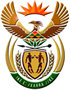 DEPARTMENT: PUBLIC ENTERPRISESNATIONAL ASSEMBLYQUESTION FOR WRITTEN REPLYQUESTION NO.: 18DATE OF PUBLICATION: 8 FEBRUARY 2018	Mr A P van der Westhuizen (DA) to ask the Minister of Public Enterprises:What number of staff members in each state-owned enterprise qualified as artisans in the (i) 2014-15, (ii) 2015-16 and (iii) 2016-17 financial years, (b) in which trade each of the specified persons qualify and (c) which trade test centres were used in each case for the qualifying tests? 				NW22EREPLY:All responses are based on information received from Eskom and SAX respectively.ESKOM:(a)The table below lists the number of staff members at Eskom who qualified as artisans over a three financial years.(b)Table below lists the trade in which the artisans qualified in over a three (3) year period.(c)Trade Testing is conducted at Eskom Trade Test Centers. External trade test centres are made use of when internal capacity is limited. The table below lists the various trade test centres:*Colliery Training Centre, Majuba, Gijima, Lakeside & De BeersSAX:TRANSNET:(b) & (c) Alexkor, Denel, and SAFCOL, responses outstanding.Qualifying YearQualifying YearQualifying YearTotal2014/2015(a)(i)2015/2016(a)(ii)2016/2017(a)(iii)Total209566223998Discipline / TradeQualifying YearQualifying YearQualifying YearDiscipline / Trade2014/2015(a)(i)2015/2016(a)(ii)2016/2017(a)(iii)Boiler making / Welding0110Control & Instrumentation6283Electrical187386202Mechanical165718Plant Operating0830Rigging010Discipline / TradeTrade Test Centre(s)Boiler making / WeldingMajuba TVET CollegeControl & InstrumentationEskomElectricalEskom & *ExternalMechanicalEskomPlant OperatingNo trade test requiredRiggingMajuba TVET Collegea) How many staff members in each state-owned enterprise qualified as artisans in the (i) 2014-15, (ii) 2015-16 and (iii) 2016-17 financial years(i) 2014-1512(ii) 2015-1617(iii) 2016-175(b) in which trade did each of the specified persons qualify11 x Mechanics 1 x Avionic  17 x Mechanics 1 x Mechanic 4x Avionics (c) which trade test centres were used in each case for the qualifying tests?SAA and DenelSAASAA and DenelQualified Artisans   (2014 – 2017)Qualified Artisans   (2014 – 2017)Qualified Artisans   (2014 – 2017)Qualified Artisans   (2014 – 2017)CENTRELEARNERS QUALIFIEDLEARNERS ABSORBEDLEARNERS RELEASEDBLOEMFONTEIN33262270DURBAN799174625GERMISTON34144297KOEDOESPOORT348146207SALT RIVER19853141UITENHAGE34123317TOTAL2 3595021 857Trades and Training/Test CentresTrades and Training/Test CentresTrades and Training/Test CentresTrades and Training/Test CentresTrades and Training/Test CentresTrades and Training/Test CentresTrades and Training/Test CentresTrades and Training/Test CentresTradesGermistonBloemfonteinUitenhageKoedoespoortDurbanSalt RiverTotalElectricians8257821918319442Electrical Fitter545544118117352Diesel E/Fitter481348431619187Diesel Mechanics000021021Plater070072242141Boilermaker000042042Vehicle Builder000171725Millwright574557291096303Fitter0000161026Wagon Fitter41284102111142Welder5961591557246452Armature Winder000015015Fitter and Turner034000034Turner and Machinist0190379821175Bricklayer0000202Totals 3413323413487991982359